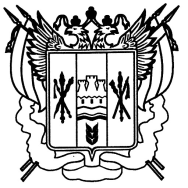 Ростовская область Егорлыкский районАдминистрация Шаумяновскогосельского поселенияпроектПОСТАНОВЛЕНИЕ             2019  года                                 №                       х.  ШаумяновскийО  внесении изменений в постановление Администрации Шаумяновского сельского поселения от 26.03.2019 г. № 25  «Об утверждении перечня должностных лиц, уполномоченных составлятьпротоколы об административных правонарушениях на территории Шаумяновского сельского поселения»В целях приведения нормативных правовых актов органов местного самоуправления в соответствии с действующим законодательством, в соответствии  с   ч. 2 ст. 47 Федерального закона от 06.10.2003 № 131- ФЗ «Об общих принципах организации местного самоуправления в Российской Федерации», руководствуясь Уставом муниципального образования «Шаумяновское сельское поселение»,                                       ПОСТАНОВЛЯЮ:1.Внести изменение в постановление Администрации Шаумяновского сельского поселения от 26.03.2019 г. № 25 «Об утверждении перечня  должностных лиц, уполномоченных составлять протоколы об административных правонарушениях на территории Шаумяновского сельского поселения», »изложив пункт 4 в следующей редакции:«4.Постановление вступает в силу со дня официального опубликования (обнародования)».2.Постановление вступает в силу со дня официального  опубликования (обнародования)».3.Контроль за исполнением настоящего постановления оставляю за собой.Глава Администрации Шаумяновского сельского поселения                                                               С.Л.Аванесян